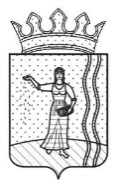 АДМИНИСТРАЦИЯ ОКТЯБРЬСКОГО МУНИЦИПАЛЬНОГО РАЙОНАПЕРМСКОГО  КРАЯПОСТАНОВЛЕНИЕ 28.07.2014	         		                                                                                   № 429 Руководствуясь Уставом Октябрьского муниципального района Пермского края, постановлением Администрации Октябрьского муниципального района Пермского края от 18 сентября 2012 года № 574 «Об утверждении муниципальной программы «Развитие агропромышленного комплекса Октябрьского муниципального района на 2013-2020 годы» (в ред. от 09.04.2013 № 229, от 25.07.2013 № 565, от 02.10.2013 № 705, от 30.10.2013 № 786, от 31.03.2014 № 191, от 16.07.2014 № 424), Администрация Октябрьского муниципального района ПОСТАНОВЛЯЕТ:	1. Внести в Положение «О порядке предоставления субсидий из бюджета района на поддержку сельскохозяйственных товаропроизводителей Октябрьского муниципального района», утвержденное постановлением Администрации Октябрьского муниципального района Пермского края от 09 апреля 2014 № 215 следующие изменения:1.1 пункт 2.14. раздела 2 изложить в новой редакции:«2.14. Для перечисления субсидии на возмещение части затрат на реализацию животноводческой продукции (молоко) УСХ в течение 5 рабочих дней после подписания Соглашения  предоставляет в Финансовое управление администрации Октябрьского муниципального района заявку на финансирование получателей субсидий с приложением подтверждающих документов на возмещение части затрат на реализацию животноводческой продукции (молоко). На основании заявки Финансовое управление администрации Октябрьского муниципального района перечисляет средства  на счета получателей субсидий, открытые в российской кредитной организации в пределах лимитов бюджетных обязательств.».        1.2 пункт 3.1. раздела 3 дополнить подпунктом 3.1.3. следующего содержания:       «3.1.3. субсидии на возмещение части затрат сельскохозяйственным товаропроизводителям для принятия участия в выставках племенного скота».         1.3 подпункт 3.4.11. пункта 3.4. раздела 3 изложить в новой редакции:«3.4.11. Для перечисления субсидии на возмещение части затрат на содержание племенного маточного поголовья крупного рогатого скота УСХ в течение 5 рабочих дней после подписания Соглашения предоставляет в Финансовое управление администрации Октябрьского муниципального района заявку на финансирование получателей субсидий с приложением подтверждающих документов на возмещение части затрат на содержание племенного маточного поголовья крупного рогатого скота. На основании заявки Финансовое управление администрации Октябрьского муниципального района перечисляет средства  на счета получателей субсидий,  открытые в российской кредитной организации в пределах лимитов бюджетных обязательств.».1.4 подпункт 3.5.12. пункта 3.5. раздела 3 изложить в новой редакции:«3.5.12. Для перечисления субсидии на возмещение части затрат сельскохозяйственным товаропроизводителям на приобретение в IV квартале предыдущего года и в текущем году племенного молодняка крупного рогатого скота молочного направления (телки, нетели, коровы первого отела) УСХ в течение 5 рабочих дней после подписания Соглашения предоставляет в Финансовое управление администрации Октябрьского муниципального района заявку на финансирование получателей субсидий с приложением подтверждающих документов на возмещение части затрат сельскохозяйственным товаропроизводителям на приобретение в IV квартале предыдущего года и в текущем году племенного молодняка крупного рогатого скота молочного направления (телки, нетели, коровы первого отела).  На основании заявки Финансовое управление администрации Октябрьского муниципального района перечисляет средства  на счета получателей субсидий,  открытые в российской кредитной организации в пределах лимитов бюджетных обязательств».  1.5 раздел 3 дополнить пунктом 3.6. следующего содержания:       «3.6. Субсидии на возмещение части затрат сельскохозяйственным товаропроизводителям для принятия участия в выставках племенного скота.         3.6.1. Субсидии на возмещение части затрат сельскохозяйственным товаропроизводителям для принятия участия в выставках племенного скота предоставляются сельскохозяйственным товаропроизводителям, зарегистрированным на территории Октябрьского муниципального района Пермского края и  указанным в задании по подготовке племенных животных на выставку, утвержденное приказом Министерства сельского хозяйства и продовольствия Пермского края о проведении выставки племенных животных.        3.6.2. Субсидии, указанные в пункте 3.6. настоящего постановления предоставляются получателям субсидий один раз в год, в размере 50% от фактически произведенных затрат, но не ранее 1 января 2014 года, которые включают в себя следующие виды затрат:        3.6.2.1. анализ крови племенного животного;        3.6.2.2. транспортные расходы;        3.6.2.3. приобретение палаток;        3.6.2.4. приобретение вывесок, украшений для оформления выставочного места.        3.6.3. Субсидии на возмещение части затрат сельскохозяйственным товаропроизводителям для принятия участия в выставках племенного скота предоставляются получателям субсидий при условии:        3.6.3.1. наличия свидетельства о регистрации в государственном племенном регистре Министерства сельского хозяйства Российской Федерации;         3.6.3.2. сельскохозяйственный товаропроизводитель должен быть указан в задании по подготовке племенных животных на выставку, утвержденное приказом Министерства сельского хозяйства и продовольствия Пермского края о проведении выставки племенных животных.         3.6.4. УСХ объявляет о приеме документов для предоставления субсидий путем размещения соответствующего объявления на официальном сайте Октябрьского муниципального района в информационно-телекоммуникационной сети «Интернет» по адресу: www.oktyabrskiy.permarea.ru (далее – объявление).        3.6.5. Для получения субсидии сельскохозяйственные товаропроизводители в течение 3 рабочих дней со дня опубликования объявления предоставляют в УСХ на бумажном носителе следующие документы:        3.6.5.1. справку – расчет, приложение № 10 к настоящему Положению;        3.6.5.2. копию приказа Министерства сельского хозяйства и продовольствия Пермского края о проведении выставки племенных животных;        3.6.5.3. копию свидетельства о регистрации в государственном племенном регистре Министерства сельского хозяйства Российской Федерации;        3.6.5.4. копию товарных накладных и (или) товарных чеков и (или) счетов – фактур и (или) счетов подтверждающих затраты указанные в подпунктах 3.6.2.1. – 3.6.2.4.        3.6.5.5. копию платежных поручений и (или) квитанций к приходным кассовым ордерам и (или) кассовых чеков, подтверждающих факт 100% оплаты затрат указанных в подпунктах 3.6.2.1. – 3.6.2.4.         3.6.6. Представленные документы не должны иметь подчисток, приписок, зачеркнутых слов и иных не оговоренных в них исправлений, а также не должны быть исполнены карандашом и иметь серьезные повреждения, не позволяющие однозначно истолковать содержание таких документов.          3.6.7. Ответственность за достоверность сведений и подлинность представленных документов возлагается на сельскохозяйственных товаропроизводителей.         3.6.8. Основаниями для отказа сельскохозяйственным товаропроизводителям в приеме документов для получения субсидии являются:         3.6.8.1. представление неполного комплекта документов, указанных в пунктах 3.6.5.1.-3.6.5.5. настоящего Постановления;         3.6.8.2. несоответствие представленных документов требованиям, указанным в пункте 3.6.5. настоящего Положения;         3.6.8.3. представление документов позднее срока, установленного пунктом 3.6.5. настоящего Положения.         3.6.9. УСХ регистрирует представленные сельскохозяйственными товаропроизводителями документы в журнале регистрации заявок на предоставление субсидий, который должен быть пронумерован, прошнурован и скреплен печатью. Запись регистрационного номера должна включать регистрационный номер поступившего пакета документов, дату и время его приема. Регистрация документов производится в день их поступления в УСХ.          3.6.10. УСХ в течение 2 рабочих дней после окончания срока, указанного в пункте 3.6.5. настоящего Положения:          3.6.10.1. проверяет представленные сельскохозяйственными товаропроизводителями документы.          Основанием для отказа в предоставлении субсидий является несоблюдение условий, установленных пунктами 3.6.1., 3.6.3. настоящего Положения.          3.6.10.2. приказом УСХ утверждает перечень сельскохозяйственных товаропроизводителей, в отношении которых принято решение о предоставлении субсидий, перечень сельскохозяйственных товаропроизводителей, в отношении которых принято решение об отказе в предоставлении субсидий, размер предоставляемой субсидии;         3.6.10.3. при предоставлении субсидий заключает с сельскохозяйственными товаропроизводителями, в отношении которых принято решение о предоставлении субсидии, Соглашение по форме, утвержденной приказом УСХ. Обязательным условием Соглашения является согласие сельскохозяйственного товаропроизводителя на осуществление УСХ, Финансового управления администрации Октябрьского муниципального района Пермского края, Контрольно-счетной комиссии Октябрьского муниципального района Пермского края и иных органов финансового контроля Пермского края проверок соблюдения получателями субсидий условий, целей и порядка предоставления субсидий;Существенными условиями Соглашения являются:целевое назначение субсидии;условия предоставления субсидии;права и обязательства сторон;порядок возврата в текущем финансовом году получателем субсидии, не использованных в отчетном финансовом году;формы, сроки и порядок предоставления отчетности и информации об исполнении сельскохозяйственным товаропроизводителем обязательств, предусмотренных Соглашением;срок действия Соглашения.        3.6.11. Для перечисления субсидии на возмещение части затрат сельскохозяйственным товаропроизводителям для принятия участия в выставках племенного скота УСХ в течение 5 рабочих дней после подписания Соглашения предоставляет в Финансовое управление администрации Октябрьского муниципального района заявку на финансирование получателей субсидий с приложением подтверждающих документов на возмещение части затрат сельскохозяйственным товаропроизводителям для принятия участия в краевой выставке племенного скота.  На основании заявки Финансовое управление администрации Октябрьского муниципального района перечисляет средства  на счета получателей субсидий,  открытые в российской кредитной организации в пределах лимитов бюджетных обязательств».        1.6 подпункт 4.7.6. пункта 4.7. раздела 4 изложить в новой редакции:«4.7.6. Для перечисления субсидии УСХ в течение 5 рабочих дней после подписания Соглашения предоставляет в Финансовое управление администрации Октябрьского муниципального района заявку с приложением положения о порядке проведения смотра-конкурса и сметы на перечисление субсидии. На основании заявки Финансовое управление администрации Октябрьского муниципального района перечисляет средства на счета получателей субсидии – победителей смотра-конкурса, открытые в российской кредитной организации, в пределах лимитов бюджетных обязательств, не превышающих нормы расходования бюджетных средств».1.7 подпункт 4.8.4. пункта 4.8. раздела 4 изложить в новой редакции:«4.8.4. Для перечисления субсидии на проведение смотра-конкурса УСХ в течение 5 рабочих дней после утверждения получателя бюджетных средств предоставляет в Финансовое управление администрации Октябрьского муниципального района заявку на финансирование получателей субсидии с приложением положения о порядке проведения смотра-конкурса и сметы на перечисление субсидии. На основании заявки  Финансовое управление администрации Октябрьского муниципального района перечисляет средства на счета получателей субсидии, открытые в российской кредитной организации в пределах лимитов бюджетных обязательств».1.8 подпункт 4.9.5. пункта 4.9. раздела 4 изложить в новой редакции: «4.9.5. Для перечисления субсидии на проведение Совещания УСХ в течение 5 рабочих дней после подписания Соглашения предоставляет в Финансовое управление администрации Октябрьского муниципального района заявку на финансирование получателей субсидии с приложением приказа и сметы на перечисление субсидии. На основании заявки  Финансовое управление администрации Октябрьского муниципального района перечисляет средства на счета получателей субсидии, открытые в российской кредитной организации  в пределах лимитов бюджетных обязательств».1.9 подпункт 4.10.4. пункта 4.10. раздела 4 изложить в новой редакции:«4.10.4. Для перечисления субсидии на материальное стимулирование сельскохозяйственных товаропроизводителей, с целью поощрения передовиков хозяйств посвященное Дню работников сельского хозяйства и перерабатывающей промышленности УСХ  в течение 5 рабочих дней после подписания Соглашения предоставляет в Финансовое управление администрации Октябрьского муниципального района заявку на финансирование получателей субсидии с приложением приказа на перечисление субсидии. На основании заявки  Финансовое управление администрации Октябрьского муниципального района перечисляет средства на счета получателей субсидии, открытые в российской кредитной организации в пределах лимитов бюджетных обязательств».1.10 подпункт 4.11.7. пункта 4.11. раздела 4 изложить в новой редакции:«4.11.7. Для перечисления субсидии на обучение, повышение квалификации руководителей, специалистов, рабочих сельскохозяйственных предприятий УСХ в течение 5 рабочих дней после подписания Соглашения  предоставляет в Финансовое управление администрации Октябрьского муниципального района заявку на финансирование получателей субсидии с приложением подтверждающих документов на перечисление субсидии. На основании заявки  Финансовое управление администрации Октябрьского муниципального района перечисляет средства на счета получателей субсидии, открытые в российской кредитной организации в пределах лимитов бюджетных обязательств».1.11 пункт 5.18. раздела 5 изложить в новой редакции:«5.18. Для перечисления субсидии на возмещение части затрат сельскохозяйственным товаропроизводителям (кроме граждан, ведущих личное подсобное хозяйство) на один гектар посева сельскохозяйственных культур УСХ в течение 5 рабочих дней после подписания Соглашения  предоставляет в Финансовое управление администрации Октябрьского муниципального района заявку на финансирование получателей субсидий с приложением подтверждающих документов на перечисление субсидии. На основании заявки Финансовое управление администрации Октябрьского муниципального района перечисляет средства  на счета получателей субсидий, открытые в российской кредитной организации в пределах лимитов бюджетных обязательств.»     2. Постановление вступает в силу со дня его обнародования и подлежит размещению на официальном сайте Октябрьского муниципального района Пермского края (www.oktyabrskiy.permarea.ru).Глава муниципального района-  глава администрации Октябрьскогомуниципального района                                        	                        Г.В.Поезжаев	                                                                                                 Приложение 	                                 к постановлению Администрации	                                                                                                  Октябрьского муниципального района	                                                                                                  Пермского края от 28.07.2014 № 429СПРАВКА-РАСЧЕТначисления субсидии на возмещение части затрат сельскохозяйственнымтоваропроизводителям для принятия участия в выставках племенного скота по _____________________________________________________________(полное наименование получателя субсидии)Руководитель организации            ________________________   (___________________)                                                                                 (подпись)                              (Ф.И.О.)         Главный бухгалтер                         _________________________  (___________________)                                                                          (подпись)                                  (Ф.И.О.)                   М.П.  «_____» ____________ 201__г.Руководитель УСХ                             _________________________(__________________)                                                                                           (подпись)                                   (Ф.И.О.)                             Главный  бухгалтер                            _________________________ (__________________)                                                                                           (подпись)                                   (Ф.И.О.)           М.П. «_____»  _______________201__ г.О внесении изменений в Положение «О порядке предоставления субсидий из бюджета района на поддержку сельскохозяйственных товаропро-изводителей Октябрьского муниципального района», утвержденное постановлением Адми-нистрации Октябрьского муниципального района Пермского края от 09.04.2014 № 215 Вид затратСумма затрат, руб.Фактически оплачено, руб.Ставка субсидии, %Сумма начисленной субсидии, руб.12345